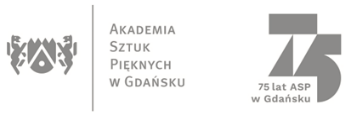 Znak sprawy:  ZK-213/40/2021			   Gdańsk, dnia 08 listopada 2021 r.Wykonawcy		uczestniczący w postępowaniuDziałając w imieniu Zamawiającego, Akademii Sztuk Pięknych z siedzibą przy ul. Targ Węglowy 6 w Gdańsku na podstawie art. 286 ust. 1 ustawy z dnia 11 września 2019r. Prawo zamówień publicznych (tekst jednolity Dz. U. z 2021r. poz. 1129 ze zm.) – dalej zwanej ustawą, zawiadamiam o zmianie treści specyfikacji warunków zamówienia w postępowaniu o zamówienie publiczne prowadzonym w trybie podstawowym o wartości szacunkowej mniejszej niż progi unijne, zgodnie z art. 275 pkt 1) ustawy pn.: „Dostawa sprzętu komputerowego dla Akademii Sztuk Pięknych w Gdańsku” w następujący sposób:Postanowienia SWZ w zakresie pkt 11. Miejsce oraz termin składania i otwarcia ofert w brzmieniu:11.1. Ofertę wraz ze wszystkimi wymaganymi oświadczeniami i dokumentami należy złożyć elektronicznie w terminie do dnia 09.11.2021r., do godziny 11:00. Otwarcie ofert nastąpi w dniu 09.11.2021r., o godzinie 12:00. Otrzymują następujące brzmienie:11.1 Ofertę wraz ze wszystkimi wymaganymi oświadczeniami i dokumentami należy złożyć elektronicznie w terminie do dnia 15.11.2021r., do godziny 11:00. Otwarcie ofert nastąpi w dniu 15.11.2021r., o godzinie 12:00. Postanowienia SWZ w zakresie pkt 9.	Termin związania ofertą:9.1 Ustala się, że Wykonawca składający ofertę pozostaje nią związany przez 30 (trzydzieści) dni kalendarzowych,                                do dnia 08.12.2021r. Pierwszym dniem terminu związania ofertą jest dzień, w którym upływa termin składania ofert.Otrzymują następujące brzmienie:9.1 Ustala się, że Wykonawca składający ofertę pozostaje nią związany przez 30 (trzydzieści) dni kalendarzowych,                                do dnia 14.12.2021r. Pierwszym dniem terminu związania ofertą jest dzień, w którym upływa termin składania ofert.UzasadnienieW niniejszym postępowaniu do Zamawiającego wpłynęły zapytania Wykonawcy dotyczące opisu przedmiotu zamówienia. Przed udzieleniem odpowiedzi niezbędne jest dokonanie analizy dotychczasowych zapisów SWZ w ww. zakresie. Ponieważ czas pozostały do wyznaczonego terminu składania ofert może być niewystarczający na opracowanie i upublicznienie odpowiedzi na pytania oraz na uwzględnienie tych odpowiedzi przez Wykonawców w treści przygotowywanych ofert, Zamawiający podjął decyzję o zmianie terminu składania i otwarcia ofert.  Niezwłocznie po opracowaniu odpowiedzi Zamawiający opublikuje ich treść zachowując termin ustawowy zgodnie z art. 284 ust. 6 ustawy oraz dokona ewentualnej zmiany treści SWZ w niniejszym postępowaniu.Powyższe zmiany stanowią integralną treść SWZ. Zmiana treści SWZ w zakresie pkt 9 i pkt 11 prowadzi do zmiany treści ogłoszenia o zamówieniu w niniejszym postępowaniu. Zamawiający na podstawie art. 286 ust. 9 ustawy zamieści ogłoszenie o zmianie ogłoszenia w Biuletynie Zamówień Publicznych.